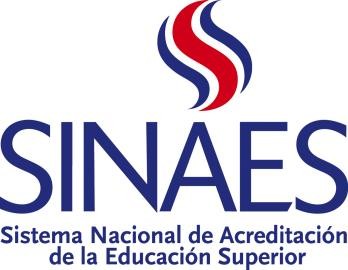 Junio 26, 2012 San José, Costa Rica11 Actualizada el 7 de marzo del 2018.Actualizada agosto 2023.Tabla de contenidoI.-	Elaboración	del	Avance	de	Cumplimiento	del Compromiso de Mejoramiento (ACCM)1.1.- EL ACCM y el proceso de seguimientoEl concepto de seguimiento puede estar vinculado con una multitud de actividades. En general, es definido como la adquisición y suministro de información sobre una situación, una actividad o un proceso determinado, por medio de un instrumento técnico, de un sistema de observación u otro método que  permite evaluar el estado actual y los cambios ordenados en el tiempo.Específicamente, el seguimiento del Avance de Cumplimiento del Compromiso de Mejoramiento es una herramienta que permite a la carrera, a la Universidad y al SINAES, monitorear y verificar el avance en el logro de los objetivos establecidos, en términos de resultados efectivos. Para esto, el seguimiento parte de la definición de los compromisos que la carrera estableció en su Compromiso de Mejoramiento (CM) según las debilidades detectadas tanto en su proceso de autoevaluación como de   evaluación externa.De este modo, el seguimiento es un sumario que comprende la recolección y el análisis de datos para comprobar el avance y el cumplimiento de los objetivos propuestos.En la integralidad del CM, cuando la fecha de cumplimiento de una actividad sea un año cualquiera, en todos los años anteriores debe consignarse con “X”. Esto para indicar que antes del cumplimiento estricto de la actividad, se realizarán actividades preparatorias o preliminares. Los productos de estas actividades previas quedarán debidamente detallados y sobre ellos se deberá informar en el ACCM.1.2.- Objetivo del ACCMComo parte de la etapa de seguimiento del proceso de acreditación, a mitad del periodo de acreditación, la carrera debe reportar en un Informe de Avance de Cumplimiento de Compromiso de Mejoramiento (ACCM) el grado de avance en los compromisos adquiridos en el CM, según las fechas que se establecieron en dicho Compromiso. La carrera o programa deberá fundamentar en el ACCM cuáles compromisos no se han podido ejecutar en el tiempo inicialmente previsto. Al cumplirse los cuatro años de la acreditación, la carrera puede optar por la reacreditación, para lo cual debe presentar un nuevo Informe de Autoevaluación y considerando que en el CM de la acreditación inicial es previsible que se establezcan actividades con fecha de cumplimiento en la segunda mitad del periodo de acreditación, el Informe de Autoevaluación con miras a la reacreditación deberá incluir un capítulo en el cual se indiquen los avances alcanzados en la segunda mitad del periodo de acreditación.El objetivo del ACCM es permitir a la carrera monitorear y sistematizar su grado de avance de manera permanente, teniendo presente que durante todo el periodo de acreditación es posible realizar avances sustantivos, por lo cual es importante que la carrera disponga de un instrumento adecuado para este registro. El ACCM es una forma ordenada de registrar los niveles de avance y de visualizar los compromisos adquiridos. Al mismo tiempo, este informe permite al SINAES, en el marco de sus mandatos, dar seguimiento a los compromisos adquiridos por las carreras.Una vez que la carrera presenta el ACCM, el SINAES contrata un colaborador(a) externo, denominado revisor (a) de ACCM quien corrobora y evalúa los avances alcanzados por la carrera. Para realizar su trabajo, el revisor (a) no solo analiza atestados documentales, sino que también realiza valoraciones in situ. El revisor debe reunirse con autoridades, personal y estudiantes de la carrera.Es importante que los avances presentados por la carrera en el ACCM, sean consecuentes con los compromisos adquiridos en el CM.1.3.- Formato del ACCMEl formato del ACCM, comprende dos tipos de documentos que debe presentar la carrera: uno es un documento de carácter general y otro es la presentación de una matriz, en la cual se especifica el grado de avance de cada compromiso.El documento general debe tener la siguiente información:Título: Informe de Avance de Cumplimiento de Compromiso de Mejoramiento (indicar el número del ACCM).Universidad.Carrera.Fecha de la acreditación.Periodo que cubre el ACCM.Resumen ejecutivo.Valoraciones de la carrera por componente.Por su parte, la matriz, disponible en la página web del SINAES (Formato matricial para elaborar el CM y el ACCM) tiene el mismo formato que la matriz del Compromiso de Mejoramiento. La diferencia con los CM es que la carrera agrega a esta una columna, denominada “Avances” en la cual se sistematizan los logros alcanzados en cada una de las actividades indicadas en el CM. Debe tenerse presente que en la columna denominada “Avances ACCM” se deben registrar los logros para la primera parte del periodo de acreditación y los avances, si los hubiera, en las tareas preliminares o preparatorias de actividades cuya fecha de cumplimiento es la segunda parte del periodo de acreditación.El avance indica el nivel de cumplimiento de la actividad con base en lo que la carrera estableció en el Compromiso de Mejoramiento.Paralelamente, la carrera puede completar la columna “Observaciones de la Carrera”, en la cual indique observaciones al grado de avance alcanzado.Adicionalmente, la matriz incluye una columna de “Evidencias”. En esta columna la carrera debe indicar el atestado documental que corrobora el grado de avance indicado. Las evidencias documentales pueden presentarse como un anexo al ACCM. Los anexos deben estar debidamente numerados y deben presentarse en su versión digital. En esta columna se pueden indicar como evidencias, atestados no documentales. Tanto los atestados documentales como no documentales deberán estar disponibles para el revisor.El formato del ACCM se presenta como anexo 1 al presente documento. La tabla del anexo se debe trasladar a hoja de cálculo.El ACCM deberá ser remitido al SINAES de manera digital.II.- Revisión del ACCMEl objetivo de la revisión del ACCM es brindar al SINAES un criterio experto sobre el grado de avance de las actividades planteadas por la carrera en el Compromiso de Mejoramiento. El profesional a cargo de la revisión del ACCM estará en la obligación de valorar en su informe el grado de cumplimiento de cada una de las acciones de mejora programadas para los dos primeros años, así como indicar en su informe si la actividad está cumplida, en proceso, con retraso o bien si tiene fecha de cumplimiento posterior, es decir en el año 3 o 4.Previo al inicio de su trabajo, el revisor del ACCM debe elaborar un plan para abordar su trabajo y una agenda de las reuniones que desea. El revisor debe analizar no solo los atestados presentados por la carrera en el ACCM, sino también en caso de que el SINAES haya solicitado a la carrera atender aspectos particulares, el revisor debe pronunciarse en su informe de manera explícita en torno al cumplimiento de esas solicitudes.Igualmente, el revisor no debe solicitar en su informe de revisión el cumplimento de acciones a las cuales no se haya comprometido la carrera. La revisión es sobre  el grado de cumplimiento de las acciones indicadas en el CM  hasta la mitad de periodo de acreditación.2.1.- Funciones del revisor (a) del ACCMComportarse de acuerdo con el Código de Ética del SINAES.Elaborar un plan para abordar su trabajo y una agenda de las reuniones que desea y someterlo a consideración de las autoridades de la carrera.Corroborar los avances logrados a la fecha, a la luz del Compromiso de Mejoramiento y valorar el mejoramiento de las condiciones de la carrera.Realizar una verificación documental de la información presentada por la carrera en el ACCM.Realizar una o varias visitas a la carrera para posibilitar una visión amplia de los avances logrados.Corroborar que las fechas de las actividades que la carrera propuso en su CM vayan siendo cumplidas.Completar la matriz de ACCM presentada por la carrera con una columna de “Observaciones del revisor(a) del ACCM”, en la cual incluye sus comentarios sobre el cumplimiento de cada una de las acciones.Generar recomendaciones de mejora para la carrera y para el SINAES sobre la carrera.2.2.- Perfil del revisor (a)Grado académico mínimo de Maestría, preferiblemente en el campo específico donde actuará como revisor(a). Personas con grado académico de licenciatura con más de 10 años de experiencia académica podrán ser contratados como revisores(as).Calificada experiencia académica universitaria; mínima 5 años.Preferiblemente, con experiencia en evaluación, gestión universitaria o procesos de acreditación.No tener relación laboral alguna con la institución a la que pertenece la carrera, ni haberla tenido en los últimos dos años.2.3.- Documentos para el revisor (a) de ACCMPara cumplir sus funciones, el revisor(a) debe analizar los siguientes documentos:Compromiso de Mejoramiento presentado por la carreraAvance de Cumplimiento del Compromiso de MejoramientoManual de acreditación del SINAES.2.4.- Estructura del Informe de Revisión del ACCMEl revisor del ACCM debe entregar dos documentos. 1.- La matriz del Compromiso de Mejoramiento aportada por la carrera a la cual debe agregar una columna que indique sus observaciones sobre el nivel de cumplimiento de las acciones realizadas por la carrera durante los dos primeros años del periodo de acreditación, y en la cual indique comentarios puntuales, por cada actividad del ACCM, cuando sea pertinente.2.-. Completar el formato para la revisión del ACCM que suministra el SINAES al revisor un formato en hoja ExcelEste segundo documento incluye, entre otros lo siguiente:1.- Ficha de datos de la carrera y del revisor. Incluye, vigencia de la acreditación y periodo que cubre el ACCM2.- Estrategia Metodológica seguida por el revisor: el revisor (a) debe indicar el procedimiento seguido para cumplir con las responsabilidades asignadas; por ejemplo, documentos analizados (adicionales a los ya indicados), personas entrevistadas, cantidad de visitas realizadas a la carrera, etc. 3.- Valoraciones generales según dimensión y componente (ver anexo 2 de este documento). Por cada componente en el cual la carrera haya indicado compromisos el revisor valora el nivel de logro. El revisor(a) realiza una valoración por componente de los avances señalados por la carrera, indicando si dichos avances son pertinentes en el marco de los compromisos establecidos; si responden a la consecución del objetivo y si han sido alcanzados en las fechas propuestas.4.- Recomendación del revisor (a) sobre la suficiencia del ACCM: el revisor (a) se pronuncia manifestando si el ACCM permite asegurar que la carrera ha ido solventando las debilidades enunciadas en su CM en las fechas establecidas. .Anexo No 1. Formato de informe de ACCM. Informe de Avance de Cumplimiento del Compromiso de Mejoramiento Universidad:Carrera:Fecha de la acreditación:Periodo que cubre el ACCM: Resumen ejecutivo:Valoraciones de la carrera por componente:Anexo 2. Esquema para completar la pestaña de:  Valoraciones generales según dimensión y componente en el formato del revisor del ACCMSe deben colocar en este apartado únicamente los nombres de los componentes que se encuentren en el formato matricial de Excel que presentó la carrera o programa como parte del informe de ACCM. El resto se elimina.Dimensión Relación con el ContextoProceso de Admisión e ingresoColocar una valoración general en torno a los avances logrados por la carrera o programa en los dos primeros años en este componente. Favor no repetir lo que se va a indicar en el formato matricial.Información y PromociónColocar una valoración general en torno a los avances logrados por la carrera o programa en los dos primeros años en este componente. Favor no repetir lo que se va a indicar en el formato matricial.Correspondencia con el ContextoColocar una valoración general en torno a los avances logrados por la carrera o programa en los dos primeros años en este componente. Favor no repetir lo que se va a indicar en el formato matricial.Dimensión RecursosComponente Plan de EstudiosColocar una valoración general en torno a los avances logrados por la carrera o programa en los dos primeros años en este componente. Favor no repetir lo que se va a indicar en el formato matricial.Componente Personal AcadémicoColocar una valoración general en torno a los avances logrados por la carrera o programa en los dos primeros años en este componente. Favor no repetir lo que se va a indicar en el formato matricial.Componente Personal AdministrativoColocar una valoración general en torno a los avances logrados por la carrera o programa en los dos primeros años en este componente. Favor no repetir lo que se va a indicar en el formato matricial.Componente InfraestructuraColocar una valoración general en torno a los avances logrados por la carrera o programa en los dos primeros años en este componente. Favor no repetir lo que se va a indicar en el formato matricial.Componente Centro de Información y RecursosColocar una valoración general en torno a los avances logrados por la carrera o programa en los dos primeros años en este componente. Favor no repetir lo que se va a indicar en el formato matricial.Componente Equipo y MaterialesColocar una valoración general en torno a los avances logrados por la carrera o programa en los dos primeros años en este componente. Favor no repetir lo que se va a indicar en el formato matricial.Componente Finanzas y PresupuestoColocar una valoración general en torno a los avances logrados por la carrera o programa en los dos primeros años en este componente. Favor no repetir lo que se va a indicar en el formato matricial.Dimensión Proceso EducativoComponente Desarrollo DocenteColocar una valoración general en torno a los avances logrados por la carrera o programa en los dos primeros años en este componente. Favor no repetir lo que se va a indicar en el formato matricial.Componente Metodología de Enseñanza-AprendizajeColocar una valoración general en torno a los avances logrados por la carrera o programa en los dos primeros años en este componente. Favor no repetir lo que se va a indicar en el formato matricial.Componente Gestión de la carreraColocar una valoración general en torno a los avances logrados por la carrera o programa en los dos primeros años en este componente. Favor no repetir lo que se va a indicar en el formato matricial.Componente InvestigaciónColocar una valoración general en torno a los avances logrados por la carrera o programa en los dos primeros años en este componente. Favor no repetir lo que se va a indicar en el formato matricial.Componente ExtensiónColocar una valoración general en torno a los avances logrados por la carrera o programa en los dos primeros años en este componente. Favor no repetir lo que se va a indicar en el formato matricial.Componente Vida EstudiantilColocar una valoración general en torno a los avances logrados por la carrera o programa en los dos primeros años en este componente. Favor no repetir lo que se va a indicar en el formato matricial.Dimensión ResultadosComponente Desempeño EstudiantilColocar una valoración general en torno a los avances logrados por la carrera o programa en los dos primeros años en este componente. Favor no repetir lo que se va a indicar en el formato matricial.Componente GraduadosColocar una valoración general en torno a los avances logrados por la carrera o programa en los dos primeros años en este componente. Favor no repetir lo que se va a indicar en el formato matricial.Componente Proyección de la carrera Colocar una valoración general en torno a los avances logrados por la carrera o programa en los dos primeros años en este componente. Control de actualizacionesControl de actualizacionesControl de actualizacionesEmitida:14/11/2008Revisada: 26/06/2012Aprobada: 14/11/200826/06/2012Dimen- siónCompo- nenteNúmero de criterio relacionado con ladebilidadCau- saDebili- dadObjeti- voIndicador (es)Actividad (es)Respon- sablePeriodo de ejecuciónPeriodo de ejecuciónPeriodo de ejecuciónPeriodo de ejecuciónFecha de cumplimientoAvancesEvidenciasObservaciones de la carreraAño1Año2Año3Año4